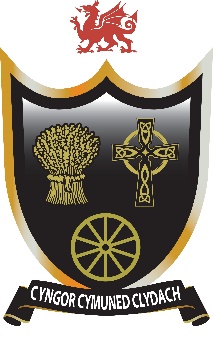 CLYDACH COMMUNITY COUNCILEXPENSES POLICY (Councillors)GENERAL PRINCIPLES It is the policy of Clydach Community Council ("CCC") to reimburse CCC Councillors for expenses incurred in performing the duties, such as travelling on CCC business, and attending training or meetings on behalf of CCC, provided the expenditure has been authorised, receipted and certified in accordance with this policy. All expense claims must be submitted using the Expenses Claim Form and accompanied by receipts. 	2. 	AUTHORISED DUTIES Expenses claims will be considered for the following activities:- Travelling and associated travel expenses on journeys on CCC business Travel to and from training sessions held by NALC, One Voice Wales or other approved organisations Any other activity undertaken in performing their duties 	3. 	METHOD OF TRAVEL CCC Councillors should travel by the most cost-effective mode of transport taking into account journey time and the nature of the journey as well as monetary cost. Travel by car will be reimbursed at current National Joint Council rates and reasonable parking will be paid. Our environment will be considered when making allowance decisions. Public transport will be preferred where practical and cost effective All rail travel shall be by the cheapest standard class fare available. Taxis shall only be used when essential. Where a CCC Councillor uses their own vehicle they should ensure that the vehicle is in good working order, fully insured, taxed and MOT’d. 	4. 	SUBSISTENCE A CCC Councillor may claim for the costs of meals and beverages reasonably purchased when travelling on CCC business. This is intended to reimburse the CCC Councillor for additional expense as a result of having to travel on CCC business. Personal incidental expenses cannot be claimed. 	5. PROCEDURE All expenses claims must be made on the claim form with receipts attached as appropriate. Claim forms are available from the CCC office. All receipts should be originals. It is important that CCC Councillors keep full records of expenses claimed and the reasons the expenses were incurred so that they can provide appropriate evidence, if requested, to HMRC. In respect of car travel, CCC Councillors should keep a log showing where journeys commenced and ceased and the number of miles travelled. The completed and signed form, with receipts attached, should be given to the Clerk for processing. The Clerk (or other designated officer) will scrutinise all claims submitted. If satisfied that the claims are allowable, they will be approved and paid. If the CCC Councillor fails to submit a claim for a particular item at the time and instead claims it later, CCC may, at the discretion of the Clerk, refuse to reimburse the expenditure. 	6. 	REIMBURSEMENT Expense claims are normally paid in the following monthly payment run, unless circumstances require payment sooner. 	7. 	MISCELLANEOUS EXPENSES There may be other incidental expenses incurred by CCC Councillors that are not covered by these which would then prompt a discussion with the Clerk. All cases of doubt should be referred promptly to the Clerk prior to incurring the expense. 	8. ABUSE OF THIS POLICY Any abuse or allegations of the abuse in the application of this policy or any deliberate falsification of a claim or the evidence needed to make a claim by CCC Councillors may result in referral to the Standards Process as a contravention of the Members Code of Conduct. "Falsification" includes the failure to pass on any discount obtained in the course of incurring an expense.